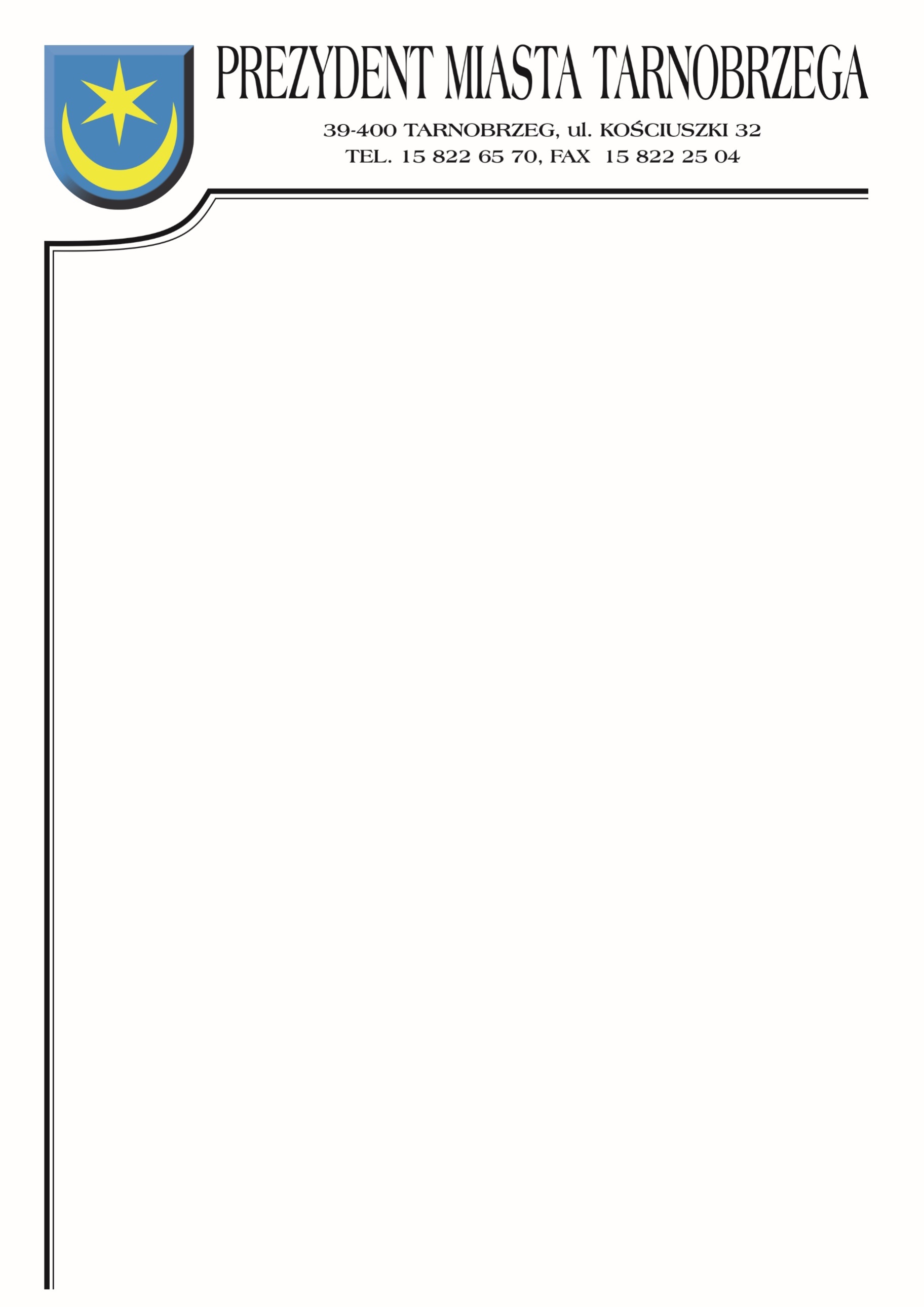 Znak sprawy: BZP-I.271.32.2022			 Tarnobrzeg, dnia 25 listopada 2022r.Zamawiający:Miasto Tarnobrzeg reprezentowane przez Prezydenta Miasta Tarnobrzegaul. Kościuszki 3239-400 TarnobrzegINFORMACJA O KWOCIE PRZEZNACZONEJ NA SFINANSOWANIE ZAMÓWIENIADotyczy postępowania na wykonanie zadania pn.: Całoroczne utrzymanie terenów zieleni miejskiej w Tarnobrzegu w latach 2023-2025Działając na podstawie art. 222 ust. 4 ustawy z 11 września 2019r. – Prawo zamówień publicznych (Dz.U. 2022, poz. 1710 ze zm.), Zamawiający informuje, że na sfinansowanie zamówienia zamierza przeznaczyć kwotę 8 985 967,61  PLN brutto w tym:Zadanie 1- 1 577 876,46 PLNZadanie 2- 3 127 234,56 PLNZadanie 3- 2 662 479,92 PLNZadanie 4- 1 618 376,67 PLN